Додаток 1Положення  ПРОЄКТВСІ ПУНКТИ Є ОБОВ’ЯЗКОВИМИ ДЛЯ ЗАПОВНЕННЯ!Інформація про автора/ку проєкту:1. Назва проєкту (не більше 15 слів): Портативний комп'ютерний клас2. ПІБ автора/ки або команди авторів проєкту:Мороз Соломія Петрівна3.  Тематика проєкту:Портативний комп'ютерний клас - шлях до нового освітнього простору.4. Місце реалізації проєкту (територія навчального закладу, приміщення, кабінет):Начальні кабінети(початкові класи, економічний, хімічний, фізичний, географічний,біологічний, математичний, лінгафонний, історії, правознавства, української мови та літератури, актова зала )5. Потреби яких учнів задовольняє проєкт (основні групи учнів, які зможуть користуватися результатами проекту, як ними буде використовуватись проєкт, які зміни відбудуться завдяки користуванню реалізованим проєктом):  Учні 1-11 класів, учителі. Портативний комп'ютерний клас використовуватиметься для організації освітнього процесу з використанням ІКТ. 6. Часові рамки впровадження проєкту 1 місяць7. Опис проекту(проблема, на вирішення  якої він спрямований; запропоновані рішення; пояснення, чому саме це завдання повинно бути реалізоване і яким чином його реалізація вплине на подальше життя навчального закладу. Для навчання учнів у закладі використовується в основному стаціонарне комп’ютерне обладнання здебільшого тільки для уроків інформатики, що унеможливлює організацію освітнього процесу для інших дисциплін на рівні сучасних вимог.Реалізація проекту дасть можливості отримати результати: покращиться рівень засвоєння навчального матеріалу з навчальних дисциплін, підвищиться інтерес до занять та позаурочної зайнятості учнів - зростуть можливості використання комп'ютерного класу для проведення заходів з усіма учасниками освітнього процесу. Перспективні наслідки реалізації проекту допоможуть: - вдосконалити форми та методи організації освітнього процесу; - підвищити педагогічну майстерність у використанні ІК- технологій з метою ефективної організації освітнього процесу; - створити максимально комфортні умови для нарощення творчого інтелектуального потенціалу учнів шляхом застосування інноваційних технологій; - підвищити рівень володіння учнями сучасними інформаційними технологіями; - зацікавити дітей на заняттях, виховних та просвітницьких заходах; - проводити просвітницько-профілактичну роботу серед учасників навчально-виховного процесу з використанням інформаційних можливостей Інтернету. 8. Орієнтовна вартість (кошторис) проєкту (всі складові проєкту та їх орієнтовна вартість)  9. Додатки (фотографії, малюнки, схеми, описи, графічні зображення, додаткові пояснення, тощо) вказати перелік:Ілюстративні фото2.*Поля, позначені зірочкою, обов’язкові до заповненняКВИТАНЦІЯ ПРО ПРИЙОМ ПРОЕКТУЗаповнюється Уповноваженою особоюДата надходження:  18.09Номер у реєстрації проектів: 3ПІП та підпис особи, що реєструє: Будик Людмила ЯрославівнаБЛАНК Попередньої підтримки ПроєктуНомер та назва навчального закладуТернопільський навчально-виховний комплекс “Загальноосвітня школа І-ІІІ ступенів - економічний ліцей №9 ім. І.Блажкевич”Ідентифікаційний номер проєкту3Ім’я та Прізвище автора/киабо представника від командиСоломія МорозКлас навчального закладу:10-бE-mail:solomia27012005@gmail.comКонтактний № тел.0977712839ПідписІм’я та Прізвища учасників команди проєктуСоломія МорозМаксим МошукЮлія ПосунькоЛіза КрукНайменування товарів(робіт, послуг)Вартість, грн.Ноутбук LENOVO V130-15 (81HN00XCRA)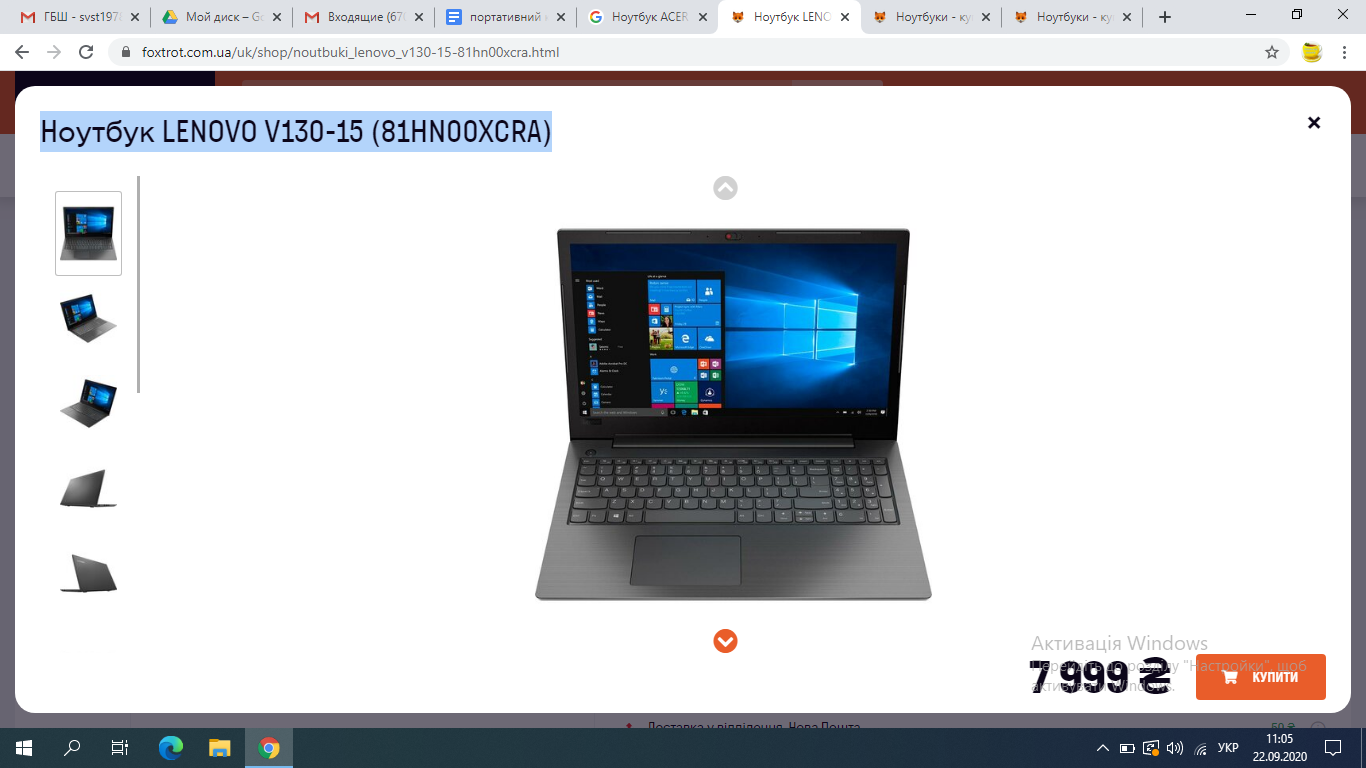 8000 грн*9шт=72000 Доставка 300 Навушники Esperanza EGH300G Black 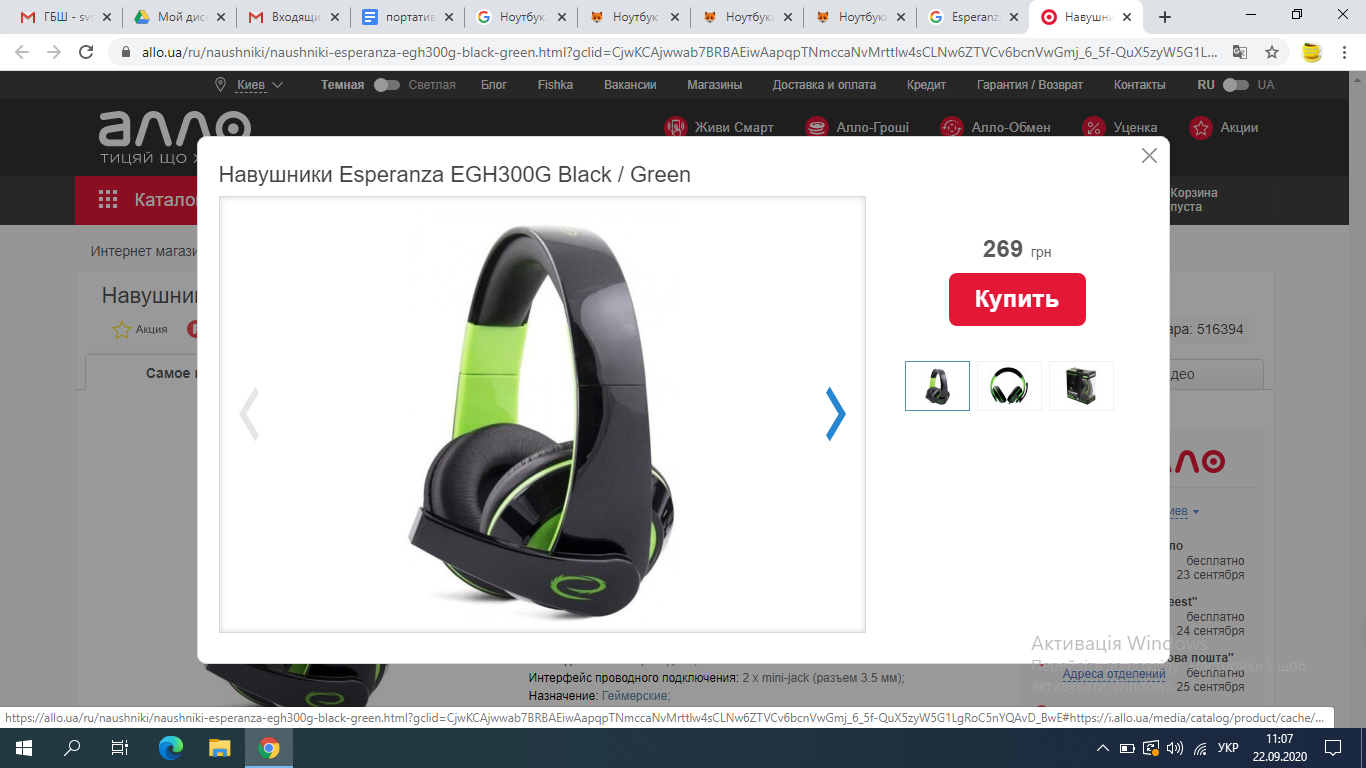  8 шт.*269грн=2152 ВСЬОГО74452№ппПрізвище Ім’яКлас№ картки тернополянинаПідпис1Мороз Соломія10-б1160192932Шевчук Олександр10-б1160202233Посунько Юлія10-б1010268084Фелик Діана10-б1160176985Пилипчук Віталій10-б1160159646Юзвак Віктор10-б1010031517Чубак Артур10-б2160005848Гойда Максим10-б1160066999Гаврилюк Вікторія10-б11600430910Михайлюк Тетяна10-б017001300